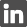 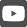 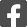 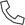 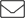 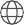 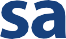 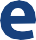 Ihr Anwender-LoginSehr geehrte Damen und Herren,Ihr Login dient zur täglichen Benutzung von samedi. Um den hohen Sicherheitsanforderungen des Datenschutzes gerecht zu werden, benötigen Sie für Ihr samedi-Benutzerkonto ein Login, auf welches nur Sie als Benutzer Zugriff haben und womit Sie Ihre Kalenderdaten einsehen können. Kein Dritter - auch nicht unsere samedi-Mitarbeiter – kann darauf zugreifen.  Wichtig: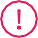 Aus Datenschutzgründen haben wir keinen Zugriff auf die Benutzerkonten.Bei Fragen wenden Sie sich an Ihre/n Kundenberater/in oder an unseren Support unter 030 2123 0707 – 1(Mo-Fr von 8 bis 18 Uhr).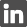 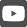 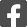 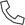 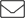 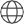 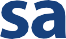 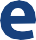 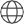 Ihr Admin-LoginSehr geehrte Damen und Herren,Ihr Admin-Login dient zur täglichen, operativen Benutzung von samedi und befähigt Sie, selbstständig Änderungen Ihres Kalenders vornehmen zu können. Um den hohen Sicherheitsanforderungen des Datenschutzes gerecht zu werden, benötigen Sie für Ihr samedi-Benutzerkonto ein Login, auf welches nur Sie als Benutzer Zugriff haben und womit Sie Ihre Kalenderdaten einsehen können. Kein Dritter - auch nicht unsere samedi-Mitarbeiter – kann darauf zugreifen.  Wichtig:Sie – als Admin - können Passwörter von Anwendern ohne Administrationsrechte zurücksetzen.Aufgrund des hohen Datenschutzes kann samedi Ihre Benutzerkonten und Passwörter nicht wiederherstellen, falls Sie Ihre Zugriffsdaten verlieren. Wenden Sie sich in diesem Fall an einen weiteren Nutzer Ihrer Institution mit Administrationsrechten. Ist dieser nicht verfügbar, nutzen Sie bitte den Master-Login, um erneut Zugang zu Ihrem Kalender erhalten zu können.Bei Fragen wenden Sie sich an Ihre/n Kundenberater/in oder an unseren Support unter 030 2123 0707 – 1(Mo-Fr von 8 bis 18 Uhr).